Publicado en España el 21/06/2019 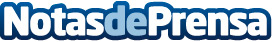 14 sugerencias para calmar la ansiedad que propone tiendas.comSegún los expertos se ha demostrado que el ejercicio alivia la ansiedad y la depresión, pero algunos días, esto no es suficiente y se  requiere algo más. Por ello, desde tiendas.com recomiendan optar por alguna de estas ayuda extra para aliviar el estrés o la ansiedad de forma naturalDatos de contacto:María José Capdepón Valcarce600005872Nota de prensa publicada en: https://www.notasdeprensa.es/14-sugerencias-para-calmar-la-ansiedad-que Categorias: Sociedad Medicina alternativa Bienestar http://www.notasdeprensa.es